Dai la mano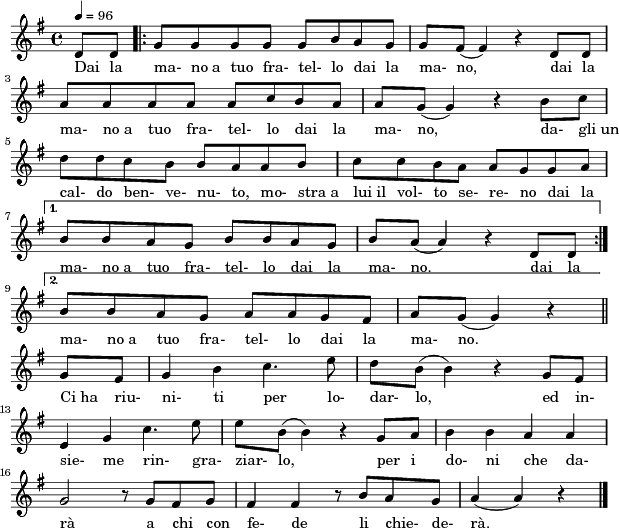 